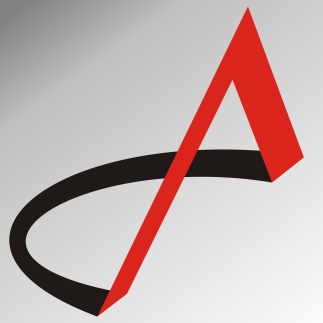 CORSO DI FORMAZIONE “Visualizzare l’architettura con SKETCHUP”SCHEDA DI ISCRIZIONEL’iscrizione può essere consegnata a mano presso la Segreteria dell’Ordine oppure inviata via mail all’indirizzo: architetti@piacenza.archiworld.itNOME COGNOME______________________________________________________________________________C.F.__________________________________________QUALIFICA________________________________________ORDINE DI APPARTENENZA______________________________________________________________________TELEFONO_____________________________E-MAIL___________________________________________________SEDE DEL CORSO: Ordine Architetti P.P.C. di Piacenza - Ex Macello, Via Scalabrini, 113 (PC)
DURATA DEL CORSO: 12 ORElunedì 10 giugno, martedì 11 giugno, mercoledì 12 giugno 2019 dalle ore 14.30 alle ore 18.30QUOTA DI ISCRIZIONE:€ 180,00 Il pagamento è esente dall’IVA e verrà rilasciata una ricevuta generica.La quota di iscrizione deve essere versata, in un'unica soluzione, obbligatoriamente a mano, presso la Segreteria dell’OrdineSi specifica che l’iscrizione sarà confermata esclusivamente a seguito del pagamento.Per motivi organizzativi l’iscrizione ed il pagamento della quota sono da effettuarsi entro e non oltre LUNEDI’ 3 GIUGNO 2019Il Corso garantisce l’acquisizione di 12 CFP